A° 2022	N° 119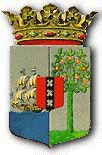 PUBLICATIEBLADLANDSVERORDENING van de 17de november 2022 strekkende tot de goedkeuring van de onderhandse verkoop van de domaniale gronden gelegen aan de J.B. Gorsiraweg no. 1, met een totale oppervlakte van 3007 m2 (Landsverordening goedkeuring onderhandse verkoop domaniale gronden J.B. Gorsiraweg no. 1)____________In naam van de Koning!______De Gouverneur van Curaçao,In overweging genomen hebbende: dat de verkoop van domaniale gronden met een waarde van meer dan NAf 50.000,- conform de Landsverordening domaniale gronden in het openbaar geschiedt, en voorafgaande goedkeuring bij landsverordening behoeft;dat het in het geopolitieke, macro-economisch en financieel belang van het Land wenselijk is dat de domaniale gronden gelegen aan de J.B. Gorsiraweg no. 1, met een totale oppervlakte van 3007 m2 (drieduizend zeven vierkante meters) onderhands worden verkocht aan de rechtspersoon de Verenigde Staten van Amerika;dat het om die reden wenselijk is bij landsverordening af te wijken van artikel 3, eerste lid, van de Landsverordening domaniale gronden, teneinde deze domaniale gronden onderhands te verkopen;Heeft, de Raad van Advies gehoord, met gemeen overleg der Staten, vastgesteld onderstaande landsverordening: Artikel 1In afwijking van artikel 3, eerste lid, van de Landsverordening domaniale gronden wordt in het belang van het Land goedkeuring verleend voor de onderhandse verkoop van de domaniale gronden gelegen aan de J.B. Gorsiraweg no. 1, kadastraal bekend als Stadsdistrict, Sectie A, ter waarde van NAf 850.000,- (achthonderdvijftigduizend Nederlands-Antilliaanse guldens), met de volgende nummers en grootte:1768, groot 425 m2 (vierhonderdvijfentwintig vierkante meters); 1798, groot 975 m2 (negenhonderdvijfenzeventig vierkante meters);5595, groot 690 m2 (zeshonderdnegentig vierkante meters);5819, groot 62 m2 (tweeënzestig vierkante meters);5996, groot 367 m2 (driehonderdzevenenzestig vierkante meters); en 4681, groot 488 m2 (vierhonderdachtentachtig vierkante meters),met een totale oppervlakte van 3007 m2 (drieduizendzeven vierkante meters), plaatselijk bekend als “Consulate General of the United States of America”, allen te Willemstad, aan de rechtspersoon de Verenigde Staten van Amerika.Artikel 2Deze landsverordening treedt in werking met ingang van de dag na de datum van bekendmaking en werkt terug tot en met 12 november 2019.Artikel 3Deze landsverordening wordt aangehaald als: Landsverordening goedkeuring onderhandse verkoop domaniale gronden J.B. Gorsiraweg no. 1.Gegeven te Willemstad, 17 november 2022L.A. GEORGE-WOUTDe Minister van Verkeer, Vervoer en Ruimtelijke Planning,C.F. COOPERUitgegeven de 18de november 2022De Minister van Algemene Zaken,G.S. PISAS